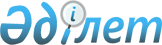 О внесении изменений в решение акима села Приозерное от 14 октября 2011 года № 1 "О присвоении наименований улицам села Приозерное"Решение акима села Приозерное Тарановского района Костанайской области от 11 мая 2014 года № 1. Зарегистрировано Департаментом юстиции Костанайской области 3 июня 2014 года № 4787

      В соответствии с Законом Республики Казахстан от 21 января 2013 года "О внесении изменений и дополнений в некоторые законодательные акты Республики Казахстан по вопросам ономастики", аким села Приозерное РЕШИЛ:



      1. Внести в решение акима села Приозерное от 14 октября 2011 года № 1 "О присвоении наименований улицам села Приозерное" (зарегистрировано в Реестре государственной регистрации нормативных правовых актов под № 9-18-147, опубликовано 15 декабря 2011 года в районной газете "Маяк") следующие изменения:



      в заголовке и по всему тексту решения на государственном языке слова: "селосының", "село" заменить соответственно словами "ауылының", "ауыл", текст на русском языке не изменяется.



      2. Настоящее решение вводится в действие по истечении десяти календарных дней после дня его первого официального опубликования.      Аким

      села Приозерное                            М. Удиров
					© 2012. РГП на ПХВ «Институт законодательства и правовой информации Республики Казахстан» Министерства юстиции Республики Казахстан
				